ZŠ Mo/484/2023ESO R-MARKET spol. s r.o.
Kostelní 461, 768 24 Hulín
IČ: 49966626
DIČ: CZ49966626Věc: Objednávka – nábytek, vybavení třídyObjednávka č. 2017849769Termín dodání:          do 31.8.2023Ve Zlíně dne: 27.6.2023Mgr.Věra Kundratováředitelka školyKód Položka Mn. Cena za kus Cena 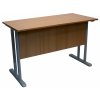 02.14.65 Katedra AKAD 
Barva konstrukce: Světle zelená - RAL 6018, Dekor dřeva: Buk světlý 1 2 860 Kč 2 860 Kč 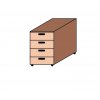 488/BUK Kontejner zásuvkový pod ETS-30/31 ETK-1 
Dekor dřeva: Buk světlý 1 4 310 Kč 4 310 Kč 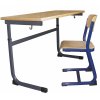 1363/5/SV/KO/BUK Lavice AC-R žákovská - dvoumístná 
Barva konstrukce: Světle zelená - RAL 6018, Dekor dřeva: Buk, Doplňky: Koše, Velikost: 5-7 8 3 120 Kč 24 960 Kč 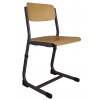 01.07.31 Židle AC-R žákovská 
Barva konstrukce: Světle zelená - RAL 6018, Provedení: Překližka, Velikost: 5-7 16 1 790 Kč 28 640 Kč Přepravní služba 1 1 790 Kč 1 790 Kč Převodem 1 0 Kč 0 Kč 

CENA CELKEM: 62 560 Kč 
Zaokrouhlení: 0 Kč
Cena bez DPH: 51 702,48 Kč
DPH: 10 857,52 Kč 